Modulo di iscrizione per  "Commissione Proponente"Il sottoscritto.................................................................................. in qualità di docente di …………………… presso………………………………………………..... di............................... Prov….....chiede di essere inserito nella "Commissione Proponente" categoria: Primaria                Secondaria di I grado             Secondaria di II gradodell’Accademia Italiana per la Promozione della Matematica "Alfredo Guido" impegnandosi a fornire il proprio impegno, a titolo gratuito, per la formulazione di quesiti che potranno essere utilizzati e scelti dalla "Commissione Scientifica" per la creazione delle prove dei Giochi Matematici del Mediterraneo 2018.Il sottoscritto si impegna a formulare quesiti originali, non copiati da terze parti. Si impegna inoltre a non divulgarne i testi prima che essi vengano scelti ed utilizzati dall’ A.I.P.M. "Alfredo Guido".      Data     										 FirmaL AIPM si impegna a - pubblicare sulla pagina del sito dedicata alle Commissioni il tuo nominativo- rilasciare attestato di appartenenza prima della fine dell'anno scolastico. I quesiti possono essere modificati per renderli più semplici o complessi a seconda delle esigenze.Modalità di invio quesitiI quesiti possono essere inviati su file word all'indirizzo di posta elettronica: segreteria@accademiamatematica.org.È opportuno che ciascun proponente indichi prima di ogni quesito la categoria e la fase per la quale è stato pensato (es. Quesito per S1 - Finale Nazionale).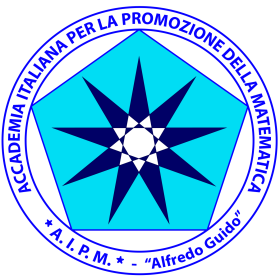 A.I.P.M.Accademia Italiana per la Promozione della Matematica«Alfredo Guido»Sede:  Via dei Fasci siciliani, 13 - 90036 Misilmeri (PA) 
C.F.: 9 7 2 5 3 4 6 0 8 2 4web: www.accademiamatematica.it   